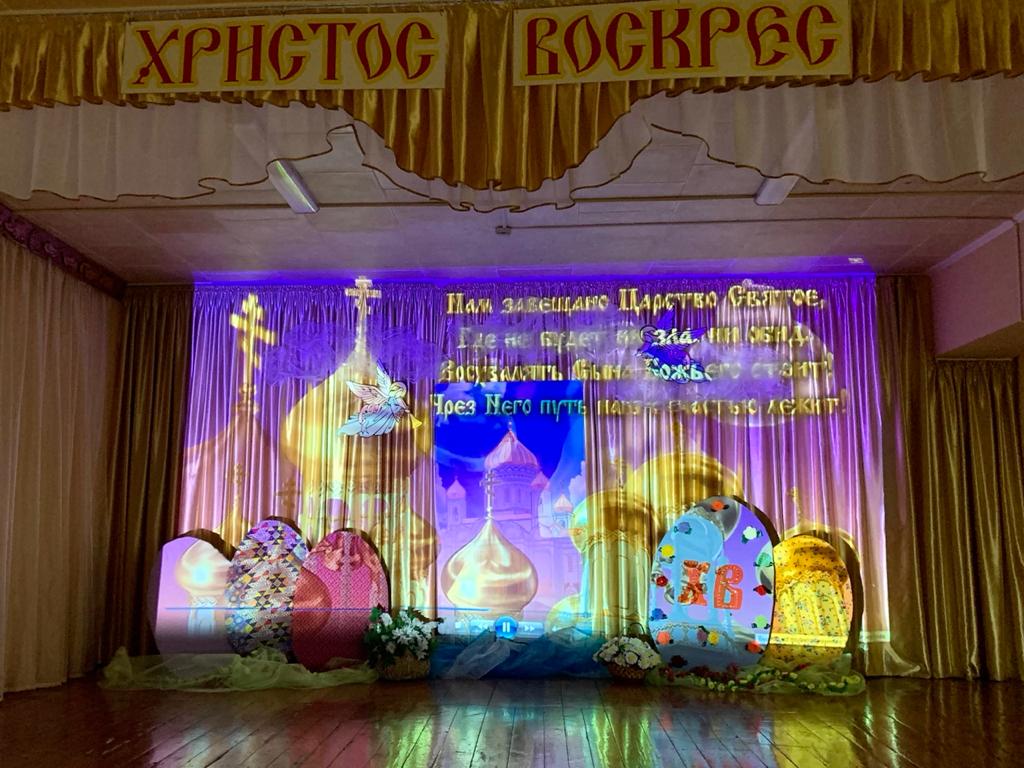 I краевой конкурс-фестиваль «Пасхальный Перезвон»был организован и проведен государственным казенным общеобразовательным учреждением «Специальная (коррекционная) общеобразовательная школа-интернат № 1» с 15 марта по 20 апреля 2021 года, в  преддверии Светлого Христова Воскресения.Цель конкурса-фестиваля - духовно-нравственное и  гражданско-патриотическое  воспитание обучающихся с ограниченными возможностями здоровья, детей-инвалидов, преодоление утрат национальной культуры, почитание православных святынь и духовного единения поколений своей Родины.В мероприятии приняли участие 23 образовательные организации Ставропольского края, реализующие основные адаптированные общеобразовательные программы, в предложенных  четырех номинациях: «Художественное слово», «Вокал», «Хореография», «Декоративно-прикладное творчество».В работе жюри конкурса-фестиваля «Пасхальный перезвон» приняли  участие сотрудники школы-интерната и настоятель храма «Успения Пресвятой Богородицы» Минераловодского благочиния Священник  Иоанн. Жюри оценило работу педагогических коллективов образовательных организаций по привлечению внимания участников конкурса-фестиваля к традициям празднования самого радостного православного праздника, Светлой Пасхи, пропаганде различных видов декоративно-прикладного искусства.  Также было отмечено сохранение лучших традиций и творческий подход в популяризации народного творчества в хореографии, художественном слове, вокале.  По результатам проведения конкурса-фестиваля победители награждены Дипломами 1, 2, 3 степеней, остальные участники - Грамотами.Заседание  жюри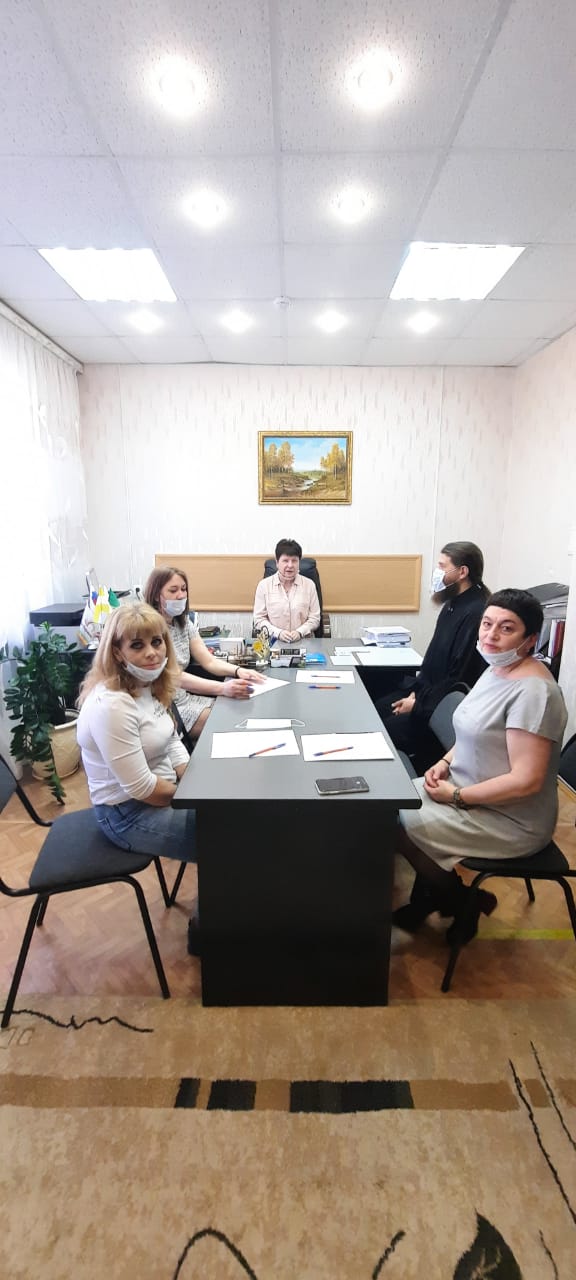 ГКОУ «Специальная (коррекционная) общеобразовательная  школа-интернат № 17» город Светлоград, Петровский городской округ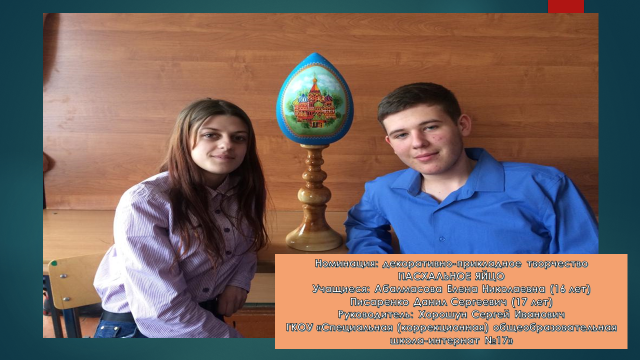 ГКОУ «Специальная (коррекционная) общеобразовательная  школа-интернат № 14»село Константиновское, Петровский городской округ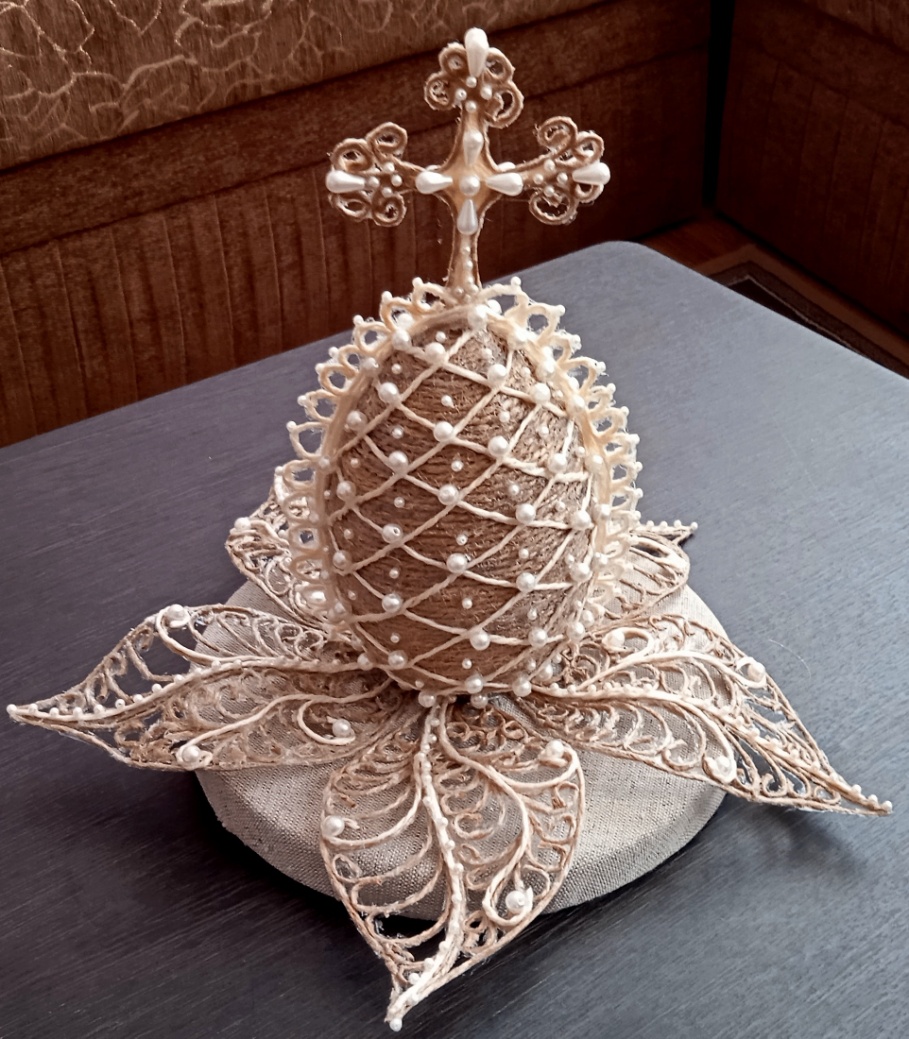 ГКОУ «Специальная (коррекционная) общеобразовательная школа-интернат № 1»город Железноводск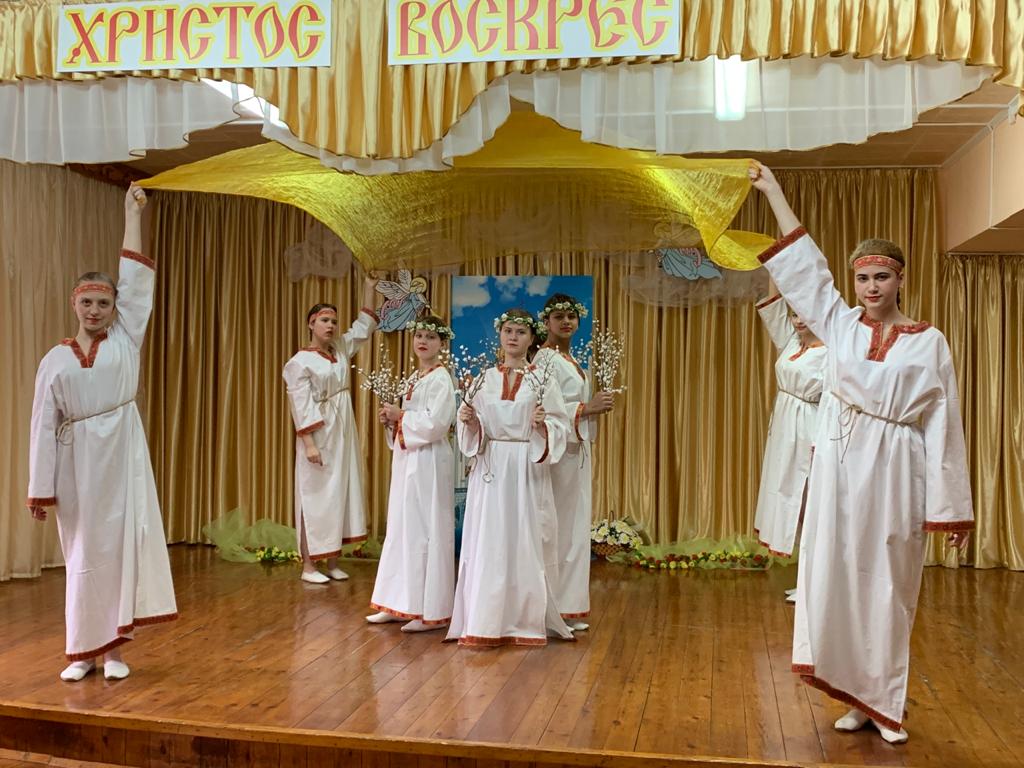 